Livret du servant d'AutelGroupement Paroissial Beaugency / Meung Sur loire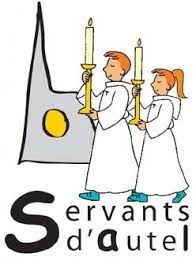 Cher servant d’autel, Voici un petit guide qui t’accompagnera tout au long de ta progression. Il regroupe presque tout ce dont tu auras besoin comme connaissance technique pour chaque niveau. La technique est importante, mais n’oublie jamais que tu es au service de la liturgie, et non en représentation. Lorsque tu sers, fais-le avec ton cœur, et ne te focalise pas sur les erreurs que tu pourrais faire. Ce livret a justement pour but de répondre à tes questions à l’avance, afin que ton esprit soit libéré et que tu aies une attitude de prière et de recueillement pendant la messe. Ce livret appartient à : Je sers principalement en l'église de : Le Saint Patron de cette église est : Mon premier service d'autel a eu lieu en : 20 . . I - LE ROLE ET L'ATTITUDE DU SERVANT D'AUTEL Si tu es servant d’autel, c’est pour contribuer à la beauté des célébrations, aider le prêtre et l’assemblée à prier et être toi-même plus disponible à la prière. N'oublie pas que l'assemblée voit parfaitement ton attitude et ton comportement. C'est important de servir avec joie et dignité. La charte du servant d'autel Je suis présent 10 minutes minimum avant le début de la messe, pour préparer mon cœur et recevoir mon rôle liturgique et le préparer. Si un servant a des difficultés pour mettre son aube, je l’aide. Je me tiens dans la sacristie calmement, et suis attentif aux consignes qui me sont données. Je suis invité à servir à chaque messe où je suis présent, même si je ne suis pas dans l’église à laquelle je suis habituellement rattaché. Je viens servir la messe dans une tenue ajustée à la célébration : les vêtements de couleur unie sont préférables ; Je suis attentif à la propreté de mon aube et à son rangement. Tout au long de la messe, je fais bien mon travail, avec attention, concentration et dévotion. Je suis attentif au déroulement de la célébration.  Je ne me précipite pas quand je marche ou me déplace dans l'église, et je ne fais pas de bruit inutile.  Je manipule les objets du culte avec respect. J'aide à les ranger après la messe. J’assiste aux formations qui me permettent d’apprendre les gestes nécessaires au bon déroulement de la liturgie. Les différentes attitudes du servant Tu trouveras ci-dessous les différentes attitudes prises au cours de la messe, leur signification et les conventions à respecter pour que l'unité d'attitude des servants d'autel aide l'assemblée à prier. Voici les trois règles élémentaires : Être silencieux Se tenir droit et de manière digne S'assurer que ce que l'on fait est BEAU pour le Seigneur. 1°) Les déplacements Pendant la messe, tu gardes toujours une tenue digne, et, même si tu t'es trompé ou si tu as oublié quelque chose, tu ne cours jamais.Tu ne traverses jamais en diagonale le chœur et tu t’inclines quand tu passes devant l’autel pendant la messe. Lors des déplacements en procession, il faut se tenir le plus droit possible et veiller à avancer avec uniformité, au même rang que celui avec qui on se trouve. Rappelle-toi que la procession n’est pas un défilé militaire, un défilé de mode ni une course olympique ! 2°) Se tenir debout C'est la position de l'homme ressuscité, de l'homme qui part en pèlerinage. Lorsque tu es debout, tu te tiens droit sur tes deux pieds, sans te balancer, les bras dans les manches de ton aube ou en prière. Quand tu tiens un objet avec une seule main, tu poses l'autre main sur ton cœur. 3°) Se tenir assis C'est l'attitude de l'écoute, du recueillement. Lorsque tu es assis, tu gardes le dos bien droit, tu ne balances pas tes jambes, tu ne les croises pas, et tu poses tes mains à plat sur tes genoux. Rappelle-toi que de l'assemblée, tous peuvent te voir et t'observent. 4°) Inclination simple On fait l’inclination simple en inclinant la tête jusqu’à ce qu’on regarde directement vers ses pieds (les épaules s’abaissant très légèrement). Habituellement, on la fait au célébrant lorsqu’on se présente devant lui – que ce soit pour lui tenir le livre, lui présenter un objet ou lui laver les mains – et en le quittant. 5°) Inclination profonde L'inclination profonde est un signe de respect devant l’autel lorsqu’il n’y a pas le Saint Sacrement, lorsque l'on reçoit une bénédiction et lors du Credo. On incline tout le haut du corps, et pas seulement la tête. Il faut éviter toute précipitation : l'inclination se fait calmement. 6°) Génuflexion La génuflexion est un geste de respect et d'adoration devant la présence de Dieu dans le Saint Sacrement. On fait la génuflexion en reculant le pied droit et en fléchissant le genou droit jusqu’à ce qu’il touche le sol à proximité du talon gauche : on se relève aussitôt, sans aucune attente, et sans fléchissement de la tête ou du corps, qui restent droits. 7°) Se tenir à genoux Être agenouillé est la posture de l'adoration. Cela exprime l'humilité et la soumission. Les servants s'agenouillent durant la Consécration ; c'est la posture d'adoration devant ce grand Mystère de notre foi. Tu gardes le dos bien droit quand tu es à genoux. Et quand tu te relèves, tu ne te courbes pas complètement pour t'appuyer. Tu auras ainsi bien meilleure allure ! 